Mezihrdlo SZ 25Obsah dodávky: 1 kusSortiment: C
Typové číslo: 0092.0288Výrobce: MAICO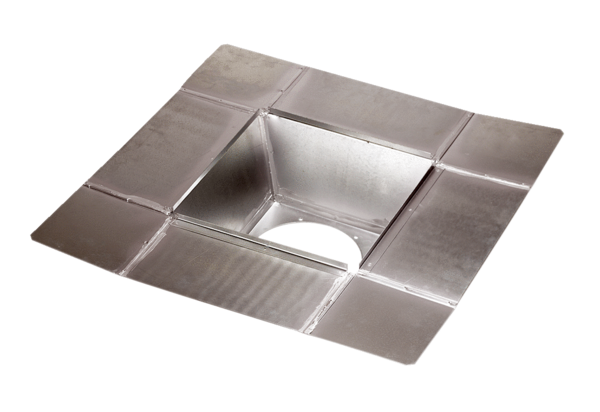 